O esterilizador UV em tanques de Kinguios O esterilizador UV em tanques de Kinguios 

Ultimamente, tenho percebido certo interesse e questionamentos sobre a utilização de esterilizadores Ultravioleta (UV) em aquários e lagos de goldfish (kinguios). Isso é uma discussão antiga que ressurge periodicamente. Há alguns anos, criadores de kinguios estão utilizando o UV com grande sucesso em seus lagos. O UV em aquários ou lagos ajuda a controlar a água verde, assim como, as bactérias e parasitas em suspensão na água.

Então, porque os criadores de kinguios são tão hesitantes? 
O objetivo desse artigo é desmistificar e ajudar com o entendimento dos benefícios na utilização do UV. E como você irá ver, a utilização do UV irá somente beneficiar a nossa valorosa criação de kinguios.

O UV e produtos anti-cloro não combinam?
Para iniciar, vamos olhar a dinâmica de adicionar produtos anti-cloro (usualmente Tiosulfato de Sódio) na água quando fazemos as trocas parciais. Logo que o anti-cloro se mistura com a água, o cloro é neutralizado. O UV, com a vazão correta, não pode interferir nesse processo, pois o cloro é eliminado antes de passar pelo UV. Além disso, não existe reação produzindo compostos tóxicos quando o Tiosulfato de Sódio passa pelo UV.

A utilização do UV irá neutralizar medicamentos adicionados na água?
Na maior parte dos casos isso é verdade. É uma pratica comum desligar o UV quando estiver tratando a água com medicamentos. Assim que o tratamento estiver completo o UV deverá ser ligado novamente para controlar bactérias e parasitas que estão em suspensão na água. Isso reduz muito a chance de re-infestação.

O UV produz ozônio quando exposto ao oxigênio na água?
Isso não acontece com a utilização das lâmpadas de boa qualidade nos Esterilizadores UV para aquários e lagos. Existem lâmpadas UV que podem produzir ozônio, principalmente as fabricadas na china. 


O UV irá prejudicar a formação das bactérias nitrificantes?
Nitrosomonas e Nitrobacter não são bactérias que ficam livres na água e por isso elas não entram em contato com o UV. Elas se fixam nas mídias biológicas e nos substratos do aquário ou lago. A única forma em que o UV pode afetar a fixação das bactérias nitrificantes é caso elas sejam adicionadas diretamente na água por produtos específicos. Nesse caso, é recomendado que o UV seja desligado até que elas consigam se fixar.

O UV pode fazer com que os peixes percam resistência a doenças e parasitas por eles viverem em um ambiente estéril? 
Como a água esterilizada pelo UV retorna ao tanque se misturando a água não esterilizada, não existe como remover todas as bactérias e parasitas da água, Sem entrar em uma discussão de coeficiente de pureza, podemos dizer que o UV bem dimensionado e com a vazão correta, irá matar 99.99% das bactérias patogênicas e parasitas que estão na água do aquário ou lago. Adicionalmente, peixes produzem dejetos e, com eles, existem bactérias. O UV está simplesmente removendo o fator de doença na água. O peixe não perde sua imunidade e o sistema imunológico não fica dormente. A energia utilizada para combater doenças é apenas direcionada para o crescimento e coloração do peixe.

O UV mata apenas bactérias e não os parasitas?
Isso não é verdade. Parasitas presos aos peixes não são de fato afetados pelo UV. Quando o parasita está em seu estágio de suspensão na água do seu ciclo de vida é que o UV irá agir eliminando-o da água. Por isso, medicamentos devem ser adicionados para remover os parasitas da água e, depois disso, o UV irá proteger da re-infestação.

Um UV que produz 28000 microwatts com um contato da água de 5 segundos irá matar os seguintes parasitas e bactérias patogênicas encontradas em aquário de kinguios.

Chilodinella; 
Costia; 
Epistylis; 
Heximita; 
Ichthyophithirius Multifilis (Ictio de água doce); 
Trichodina; 
Flukes - Dactylogyrus and Gyrodactylus; 
Argulus; 
Lernea (Verme ancora); 
Aeromonas - hydrophila, salmonicida; 
Certomyxa shasta; 
Edwardsiella - Septicemia; 
Flexibacter columinaris; 
Mycobacterium fortuitum – Tuberculosis; 
Pseudomonas - flourescens, putida, anguilliseptia, aeruginosa; 
Sacrina lutea; 
Saprolegenia hyphae. 
Resumindo, com o esterilizador UV estamos criando um ambiente mais saudável para nossos kinguios. Em sistemas fechados, como aquários, bactérias patogênicas e parasitas podem se reproduzir em taxas alarmantes. Controlar essas bactérias patogênicas e parasitas com o UV pode não somente controlar disseminação de doenças, mas pode também, produzir um ambiente muito mais saudável para que nossos kinguios possam prosperar. O que o esterilizador UV faz?
O esterilizador UV é utilizado para controlar infecções nos peixes, pois consegue fazer com que as bactérias e parasitas não passem de um peixe para outro. Se dimensionado corretamente, todos os organismos em suspensão na água são eliminados. Outro grande benefício é que o esterilizador UV mata algas em suspensão e, por isso, é muito utilizado em lagos.

Como ele funciona?
O esterilizador UV utiliza uma lâmpada fluorescente especial com um comprimento de onda de 2537 Angstroms. A água com bactérias e algas passa pelo bulbo da lâmpada e é atingida pela radiação. Quando essa luz penetra no microorganismo, inicia-se uma mutação no DNA (material genético), prevenindo, assim, a reprodução do microorganismo atingido.

Quais equipamentos são necessários?
Uma bomba d’água para movimentar a água através do esterilizador UV. A bomba, em conjunto com algum filtro, normalmente, é tudo o que se precisa. É muito importante e útil utilizar um filtro mecânico antes do UV, especialmente se esse uso for o de controle de algas, tanto no lago como no aquário.

Quais tipos de aquários?
O esterilizador UV trará benefícios para todos os tipos de aquário, inclusive para peixes marinhos e aquários de corais.

Quais são os benefícios?
Em aquários, a utilização do esterilizador UV irá prevenir a infestação de doenças causadas por bactérias. Isso é especialmente importante quando se adiciona novos peixes em um aquário estabilizado. Mesmo se um aquário de quarentena é utilizado, o novo peixe estará sob estresse e suscetível a doenças que os habitantes presentes podem estar resistentes. Em lagos, é uma das melhores formas de controlar algas em suspensão, possibilitando o proprietário ou criador ver e curtir seus peixes. O esterilizador UV vai matar bactérias em suspensão na água do lago e também pode ser utilizado para controlar parasitas, no entanto a vazão necessária se dá de forma mais lenta, sendo necessário instalar um esterilizador de maior porte para matar os parasitas com eficiência.

Existe algum efeito colateral?
Ao mesmo tempo em que o esterilizador UV não causa nenhum problema, deve-se evitar usá-lo em aquários que ainda não estão estabilizados, pois ele pode matar as bactérias benéficas antes que elas se prendam nos filtros biológicos. Alguns medicamentos também podem perder o efeito sob a luz UV e, por isso, o esterilizador deve ser desligado em período de tratamentos com remédios, especialmente nos quais são utilizados quelato de cobre.

É verdade que os esterilizadores UV acabam com a biologia (bactérias benéficas) do aquário?
Não. As bactérias ficam sempre presas em alguma mídia e existe uma proporção de 100.000 vezes mais bactérias presas em mídias do que livres na água [1]. Como o UV só mata o que está livre na água, as bactérias benéficas não são afetadas.

A esterilização UV possui muitas vantagens e poucas desvantagens. O sistema UV é de fácil instalação, requer pouca manutenção e pode prover um enorme benefício à saúde de seus peixes. Postado por Amor de Peixe às 18:29 0 comentários Marcadores: filtros uv filtros ultra violeta esterilizador UV peixes de aquário Informações gerais sobre a utilização de Filtro UV Informações gerais sobre a utilização de Filtro UV

O esterilizador UV, mais conhecido como "filtro UV", é o único método garantido e seguro para a completa eliminação da “Água Verde”, pois produz radiação ultravioleta que destrói com muita eficiência os microorganismos expostos a ela. Além das algas, os esterilizadores Cubos UV LIGHT também eliminam os focos de doenças causados por bactérias ou protozoários. Isso é possível, pois a emissão de luz ultravioleta (comprimento de onde 253,7 nanômetros) age diretamente no mecanismo reprodutivo (DNA) dos microorganismos, impedindo com que eles se reproduzam. Com isso o microorganismo é considerado morto e os focos de doenças são eliminados.A tecnologia ultravioleta é uma forma não química de desinfecção e, por isso, nada é adicionado na água, o que torna esse método simples, barato e com pouca manutenção.

O UV não vai matar diretamente o parasita que está preso no peixe, mas o parasita passa por um estágio de suspensão e é nesse momento que são eliminados. Além disso, peixes e corais carregam bactérias que podem se espalhar pela água e matar outros habitantes. Mesmo o mais saudável dos peixes pode contrair a alguma doença, principalmente em momentos de estresse causado per transporte, realocação ou outro tipo de perturbação ao peixe.

Em lagos, a utilização do UV é quase que obrigatória, pois as algas verdes tomam conta de uma forma muito fácil e rápida de todo lago deixando-o totalmente verde (semelhante a uma “sopa de ervilhas”) a ponto de não se conseguir enxergar os peixes. Isso é muito comum de acontecer e a melhor solução para esse problema é sem dúvida a utilização de um esterilizador UV.


Existem dois tipos de tratamento que podem ser feitos com a utilização dos esterilizadores Cubos UV LIGHT. O primeiro é para a eliminação de algas em suspensão e o segundo para a esterilização da água, ou seja, a eliminação de até 99% das bactérias e protozoários em suspensão na água do lago ou aquário (incluindo as algas em suspensão).
Importante: Quando o aquário ou lago for tratado com algum medicamento, desligue o esterilizador Cubos UV LIGHT, pois a radiação UV pode anular o efeito do tratamento. Após o término do período de tratamento, o esterilizador pode ser religado normalmente.


Volume de tratamento (l) Fluxo máximo (l/h)

Cubos UV Light 8W PRO 3.000 3.400
Cubos UV Light 15W 6.000 5.000
Cubos UV Light 30W 12.000 5.000
Cubos UV Light 55W HO 20.000 8.000
Cubos UV Light 75W HO 30.000 8.000
Cubos UV Light 55W HO Quartzo 30.000 12.000
Cubos UV Light 75W HO Quartzo 40.000 12.000

Período de tratamento:Para aquários ou lagos que estão infestados por algas verdes ou por algum tipo de doença, o esterilizador UV deverá ficar ligado 24h por dia até que a situação se normalize. Após esse período inicial de tratamento, o tempo de utilização poderá diminuir para um intervalo entre 4 a 12 horas diárias.

Dica: Se você utilizar um timer para acender e apagar a iluminação do seu aquário ou lago, poderá ligar o reator do esterilizador UV nesse mesmo timer. A bomba também poderá ser ligada no timer, desde que não seja a bomba utilizada no sistema principal de filtragem.
Os Esterilizadores Cubos UV Light, se diferem também por suas dimensões. Na tabela abaixo são descritas as medidas em centímetros dos modelos disponíveis. 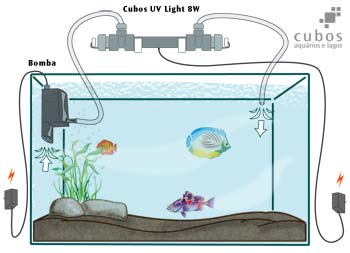 